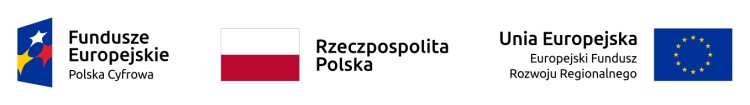 Sfinansowano w ramach reakcji Unii na pandemię COVID-19Zakup sprzętu komputerowego w ramach realizacji projektu pn.: „Wsparcie dzieci z rodzin pegeerowskich w rozwoju cyfrowym – Granty PPGR” w ramach Programu Operacyjnego Polska Cyfrowa na lata 2014-2020.Sfinansowano w ramach reakcji Unii na pandemię COVID-19Zakup sprzętu komputerowego w ramach realizacji projektu pn.: „Wsparcie dzieci z rodzin pegeerowskich w rozwoju cyfrowym – Granty PPGR” w ramach Programu Operacyjnego Polska Cyfrowa na lata 2014-2020.Sfinansowano w ramach reakcji Unii na pandemię COVID-19Zakup sprzętu komputerowego w ramach realizacji projektu pn.: „Wsparcie dzieci z rodzin pegeerowskich w rozwoju cyfrowym – Granty PPGR” w ramach Programu Operacyjnego Polska Cyfrowa na lata 2014-2020.Sfinansowano w ramach reakcji Unii na pandemię COVID-19Zakup sprzętu komputerowego w ramach realizacji projektu pn.: „Wsparcie dzieci z rodzin pegeerowskich w rozwoju cyfrowym – Granty PPGR” w ramach Programu Operacyjnego Polska Cyfrowa na lata 2014-2020.Sfinansowano w ramach reakcji Unii na pandemię COVID-19Zakup sprzętu komputerowego w ramach realizacji projektu pn.: „Wsparcie dzieci z rodzin pegeerowskich w rozwoju cyfrowym – Granty PPGR” w ramach Programu Operacyjnego Polska Cyfrowa na lata 2014-2020.Sfinansowano w ramach reakcji Unii na pandemię COVID-19Zakup sprzętu komputerowego w ramach realizacji projektu pn.: „Wsparcie dzieci z rodzin pegeerowskich w rozwoju cyfrowym – Granty PPGR” w ramach Programu Operacyjnego Polska Cyfrowa na lata 2014-2020.Sfinansowano w ramach reakcji Unii na pandemię COVID-19Zakup sprzętu komputerowego w ramach realizacji projektu pn.: „Wsparcie dzieci z rodzin pegeerowskich w rozwoju cyfrowym – Granty PPGR” w ramach Programu Operacyjnego Polska Cyfrowa na lata 2014-2020.Sfinansowano w ramach reakcji Unii na pandemię COVID-19Zakup sprzętu komputerowego w ramach realizacji projektu pn.: „Wsparcie dzieci z rodzin pegeerowskich w rozwoju cyfrowym – Granty PPGR” w ramach Programu Operacyjnego Polska Cyfrowa na lata 2014-2020.Sfinansowano w ramach reakcji Unii na pandemię COVID-19Zakup sprzętu komputerowego w ramach realizacji projektu pn.: „Wsparcie dzieci z rodzin pegeerowskich w rozwoju cyfrowym – Granty PPGR” w ramach Programu Operacyjnego Polska Cyfrowa na lata 2014-2020.Sfinansowano w ramach reakcji Unii na pandemię COVID-19Zakup sprzętu komputerowego w ramach realizacji projektu pn.: „Wsparcie dzieci z rodzin pegeerowskich w rozwoju cyfrowym – Granty PPGR” w ramach Programu Operacyjnego Polska Cyfrowa na lata 2014-2020.Sfinansowano w ramach reakcji Unii na pandemię COVID-19Zakup sprzętu komputerowego w ramach realizacji projektu pn.: „Wsparcie dzieci z rodzin pegeerowskich w rozwoju cyfrowym – Granty PPGR” w ramach Programu Operacyjnego Polska Cyfrowa na lata 2014-2020.Sfinansowano w ramach reakcji Unii na pandemię COVID-19Zakup sprzętu komputerowego w ramach realizacji projektu pn.: „Wsparcie dzieci z rodzin pegeerowskich w rozwoju cyfrowym – Granty PPGR” w ramach Programu Operacyjnego Polska Cyfrowa na lata 2014-2020.